На основу члана 109. став 4. Закона о јавним набавкама („Сл.гласник РС“ бр.124/2012, 14/2015 и 68/2015), Град Ужице – Градска управа за инфраструктуру и развој објављујеОБАВЕШТЕЊЕ О ОБУСТАВИ ПОСТУПКА ЈАВНЕ НАБАВКЕ
Назив и адреса наручиоца: Град Ужице, Градска управа за инфраструктуру и развој, ул.Димитрија Туцовића бр.52, УжицеВрста наручиоца: градска и општинска управаИнтернет страница наручиоца: www.uzice.rs Редни број јавне набавке у плану набавки: 1.2.26Врста поступка јавне набавке: поступак јавне набавке мале вредностиВрста предмета набавке: услугеОпис предмета набавке: «Пројекат интерних саобраћајница за индустријску зону Бела Земља»Назив и ознака из општег речника набавке: услуге техничког пројектовања у грађевинарству за нискоградњу – 71322000-1.Процењена вредност јавне набавке:  1.000.000 динара без ПДВ-аБрој примљених понуда: у року предвиђеном за подношење понуда наручилац није примио ниједну понуду. Разлог за обуставу:Нису испуњени услови за доделу уговора из члана 107. Закона о јавним набавкама, односно у року предвиђеном за подношење понуда није поднета ниједна понуда.Када ће поступак бити поново спроведен:  у току 2019. године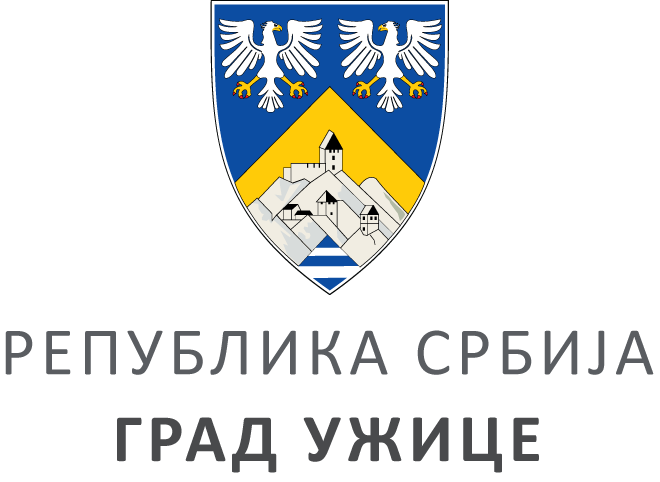 ГРАДСКА УПРАВА ЗА ИНФРАСТРУКТУРУ И РАЗВОЈГРАДСКА УПРАВА ЗА ИНФРАСТРУКТУРУ И РАЗВОЈГРАДСКА УПРАВА ЗА ИНФРАСТРУКТУРУ И РАЗВОЈГРАДСКА УПРАВА ЗА ИНФРАСТРУКТУРУ И РАЗВОЈVIII ББрој: 404-202/19ББрој: 404-202/19Датум:Датум:30.07.2019